الكلية تقيم مهرجان فاكهتيأقامت كلية التربية بم الزلفي - أقسام الطالبات -يوم الثلاثاء الموافق 23 / 11 / 1433هـ  مهرجان الفاكهة .   وحظي المهرجان بمشاركة متميزة من الطالبات في جميع الأقسام حيث احتوت أركان كل أقسام الكليةعلى عرض تقديمي بعنوان أثر الفاكهة على الصحة النفسية للإنسان ،كما احتوى على مائدة فواكه مشكلة ومائدة للكعكات والتورتات وركن للعصائر الطازجة ، كما اشتمل على عطورات وأدوات تجميل بنكهات الفاكهة وتميز هذا القسم بمشاركة فاعلة من طالبات دبلوم التوجيه والإرشاد .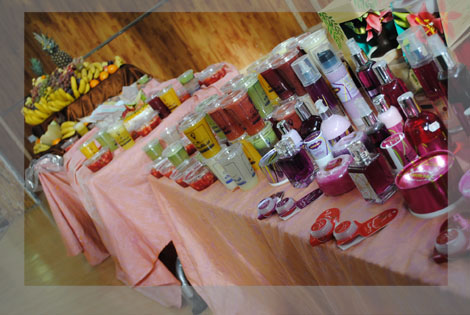 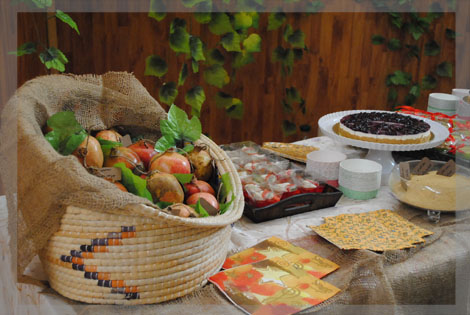 